FICHE NAVETTE SERIE PITCH 2017A joindre obligatoirement par mail à    veronique.ronia@pole-emploi.frMerci de joindre  aussi obligatoirement CV et Filmographie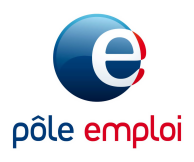 Pôle emploi Audiovisuel Spectacle Techniciens IDFLe Parcours SERIE PITCH permet à 8 auteurs de pouvoir bénéficier d’un accompagnement sur mesure afin de pouvoir pitcher son projet devant des producteurs.NOMPrénomAgeDépartementIdentifiant Pôle emploi si vous en disposezTéléphone mobileAdresse mailTITRE DU PROJETGENREFORMATRESUME EN QUELQUES LIGNESLE LIEULES DECORSLES PERSONNAGES L’INTRIGUELES FORCES DU PROJET SELON VOUSLES POINTS FAIBLES DU PROJET SELON VOUSVOTRE MOTIVATION POUR L’APPEL A CANDIDATURECE QUI PEUT FAIRE LA DIFFERENCE SELON VOUS